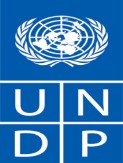 Global Fund - Multi-Country Western Pacific Integrated HIV and TB Programme 2021-2023 Implementation PeriodCall for Proposals to select Sub-Recipients (SRs) for Technical/programmatic capacity strengthening (PLHIV Support) and Resilient and Sustainable Systems for Health (RSSH) - Community Systems Strengthening Programme in Western Pacific Region1INSTRUCTIONSBackground:UNDP partners with the Global Fund to Fights, AIDS, Tuberculosis and Malaria (the Global Fund) to support and strengthen national responses to HIV, Tuberculosis and Malaria. The objective of this partnership is to ensure access to quality health services for all and to enable all those living or affected by the diseases to live healthy and productive lives while enjoying full social inclusion. The partnership leverages UNDP’s global mandate to strengthen institutions to deliver universal access to basic services and to rebuilding resilient and sustainable health and community systems in crisis and post-crisis settings.UNDP Pacific Office was nominated as the PR by the Pacific Island Country Coordinating Mechanism (PIRCCM) in December 2014 for the multi-country Western Pacific grants (TB and HIV; and Malaria (Vanuatu), (the ‘Multi-country Programmes). MCWP started in July 2015 with the first grant cycle ending in 31 Dec 2017, followed by two successive funding cycles including the current grant with 2021-2023 implementation period. The program is implemented in 11 Pacific countries, namely, Cook Islands, Federated States of Micronesia, Kiribati, Nauru, Niue, Palau, Republic of Marshall Islands, Samoa, Tonga, Tuvalu, and Vanuatu.UNDP will be responsible for management of the Regional Coordination component, out of which US$212,500.00 will be implemented through two (2) Civil Society Organisations that will be selected to manage different interventions of the RSSH-CSS and HIV Treatment, care and support modules of the grant.To this end, UNDP is seeking submissions from qualified Regional non-governmental organisations and other registered entities in any of the Pacific Islands to participate in the implementation of the grant as Sub-Recipients (SRs). This Call for Proposals (CFP) is specifically related to the HIV Treatment, care and support and RSSH-Community Systems Strengthening modules of the GF HIV/TB Grant for the implementation period 2022-2023.This Call for Proposals sets out all the relevant information and minimum requirements for preparing these submissions.1 The program is implemented in 11 Pacific island countries, namely, Cook Islands, Federated States of Micronesia, Kiribati, Nauru, Niue, Palau, Republic of Marshall Islands, Samoa, Tonga, Tuvalu, and Vanuatu.Brief description of the programme/projectThe overall objective of the Global Fund financed HIV and TB grant is to support the national and regional efforts across 11 Pacific islands countries (PICs)2 to scale up and improve the response to the human immunodeficiency virus (HIV) and tuberculosis (TB) through prevention, treatment, care and support services, with special attention to key and vulnerable population groups. The Global Fund support are aligned with the following four critical objectives:Strengthening comprehensiveness and quality of HIV prevention, treatment, and care service delivery models with a view to programmatic sustainability.Strengthen resilience of community and health systemsTo provide early rapid and quality diagnosis of TB and MDR-TB, with specific focus on screening and diagnosis in 11 Pacific Island Countries (PICs)To sustain high quality treatment for all forms of TB including drug‐resistant TBThe HIV component focuses on two major goals:Support the implementation of community-based integrated HIV and SRH services for key and vulnerable populations; andStrengthen the mid- and long-term sustainability of the regional and national responses to HIV, STIs from a broader perspective of SRH and strengthening human rights of key populations and PLHIV and tackling the major gender issues underlying these SRH-related problems.These are all geared towards increasing quality of care for better outcomes through removal of human rights and gender related barriers for equitable access to services.Objectives and Expected Outputs/DeliverablesThe objective of this Call for Proposals is to hire two Regional CSOs/NGOs as Sub-Recipients for the HIV component of the GF grant (2021-2023) to implement the modules on:Resilient and Sustainable Systems for Health (RSSH): Community Systems Strengthening (CSS Module) that include intervention on Strengthening Institutional/Organizational Capacity; building community linkages and coordination and management of the grant within the established budget as indicated in the ToRs in Annex 1 (the Project). The successful SRs will support the implementation of the RSSH-CSS module amongst thirteen (13) CSOs3 in the eight (8)4 Pacific Island countries;Treatment, care and support (Technical/programmatic capacity strengthening (PLHIV Support)) that include intervention on Counseling and psycho-social support to PLHIV in the 11 countries with peer mentoring in support of ART adherence, as well as other support activities aimed to achieving the 95-95-95 targets, breaking social and legal barriers and scale up realization of human rights and gender equity and  Reducing human rights-related barriers to HIV/TB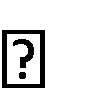 2 11 Pacific countries - Cook Islands, Federated States of Micronesia, Kiribati, Nauru, Niue, Palau, Republic of Marshall Islands, Samoa, Tonga, Tuvalu, and Vanuatu.3 Thirteen CSOs - Te Tiare Association (CK). Youth to Youth (FSM) Chuuk Women’s Council (FM), BIMBA (KI), WUTMI (KI), Brighten the Rainbow (KI), Samoa Fa’afafine Association (SM), Samoa Family Health Association (SM), Tonga Leiti’s Association (TO), Tonga Family Health Association (TO), PINA Association (TV), VPride (VU) and Wan Smolbag Theatre (VU)4 Eight (8) Pacific Island countries with CSOs - 1. Cook Islands (CK), Micronesia, Federated States (FM), Kiribati (KI), Marshall Islands (MH), Samoa (SM), Tonga (TO), and Vanuatu (VU)services within the established budget as indicated in the ToRs in Annex 1 (the Project). The successful SRs will support the implementation of the Treatment, care and support module amongst eleven (11)  Pacific Island countries;The successful national SRs will each implement one of the following specific interventions of the CSS and HIV Treatment, care and Support modules in the 11 Pacific Islands Islands as indicated under the budget amount for programmatic activities over the period 2022 - 2023:LOT 1. Strengthening Institutional/Organizational Capacity (CSO Support): USD 160,000; andLOT 2. Technical/programmatic capacity strengthening (PLHIV Support): USD 52,500.Final BeneficiariesEligible proposals will be those from registered Regional CSOs and NGOs and targeting as direct and final beneficiaries people living with HIV, key populations, women living with HIV, people with disabilities, AGYW coordination platforms and other relevant Regional stakeholders.Detailed objective and related outputs and deliverables are provided in the Terms of Reference Annex IEligibility & Qualification CriteriaInterested national registered NGOs/CSOs must meet the following criteria to be eligible for the selection:Officially Registered Non-governmental organization (NGO)/ civil society organization (CSO) in any of the Oceania country and with network presence or alliance to CSOs/NGOs in these 11 Pacific Islands Countries. The organisation should be inexistence for a minimum of 2 years.Experience in the management of Resilient and Sustainable Systems for Health (RSSH): Community Systems Strengthening (CSS Module) that includes interventions on community- based monitoring; or community empowerment; or community led advocacy and/or research; institutional capacity building, planning, leadership and social mobilization;Experience in project implementation or execution of contracts for provision of professional services in the area of grant programmes management with a minimum annual grant/project funds value of USD 60,000.00.Legal status of the organization should enable it to receive UNDP grant pool without the Responsible Party's incurring in tax liabilities.NGOs/CSOs must have a team of at least four members satisfying the requirements that are provided in the Terms of Reference – Annex I.The parameters that will determine whether a Regional CSO/NGO is eligible to be considered by UNDP will be based on the CSO/NGO Request for Information (RFI) template – Section VII b.https://popp.undp.org/_layouts/15/WopiFrame.aspx?sourcedoc=/UNDP_POPP_DOCUMENT_LIBRARY/Public/PSU_Innovation_CSO%20engagement%20and%20E- tendering_RFI%20%20Template.docx&action=defaultProposal RequirementsApplicants will submit technical and financial proposals. The Technical Component of the proposal shall follow the format indicated in Annex V. The Financial Component will comprise of the following: an itemised budget per component not to exceed the designated budget ceilings for each module following the format indicated in Annex V Section 9.As part of the technical proposal, the applicant should include the Proposed Methodology, Approach, quality assurance plan Implementation Plan and risk management matrix (potential risks identified and proposed mitigatory measures) – this section should demonstrate the NGO’s understanding of the request, response to the Terms of Reference by identifying the specific components proposed, how the outputs/ delivery shall be addressed, as specified; providing a detailed description of the essential performance characteristics proposed; identifying the works/portions of the work that will be subcontracted.Moreover, the proposal should demonstrate how the proposed methodology meets or exceeds the TOR, while ensuring appropriateness of the approach to the local conditions and the rest of the project operating environment. This methodology must be laid out in an implementation timetable and a quality assurance.Management Structure and Resource (Key Personnel) – This section should include the comprehensive description of the management structure and information regarding required resources including curriculum vitae (CVs) of key personnel that will be assigned to support the implementation of the proposed methodology, clearly defining the roles and responsibilities vis-à-vis the proposed methodology. CVs should establish competence and demonstrate qualifications in areas relevant to the TOR.Selection Procedure for Award of ModulesThe applicant which obtains the highest technical score for the Module shall be selected. Applicants may be considered for the award of more than one Module according to the following scenarios:	If the proposal of the same receives the highest score for more than one Module, it may be awarded more than one Module if its capacity is sufficient to implement the required scope of work. The following criteria shall be used to determine if an applicant has sufficient capacity:Experience in implementing the same/similar scope of work in Pacific RegionCapacity to implement all the activities listed under each ModuleCapacity to achieve all the targets for key indicators	Capacity to implement activities in 11 Pacific Islands listed under each Module, either through direct implementation or through partnerships with other national or local entities	Demonstrated field presence in 11 Pacific Islands listed under each Module OR having existing arrangements with implementing partners at field level in these areasIf the proposal of a single applicant is the highest ranked for more than one Module, but its capacity is deemed not sufficient to implement the required scope, the applicant will be awarded the Module(S) in which it achieved the highest score as a result of the technical evaluation and for which they have the capacity to achieve the desired result.Evaluation Criteria & MethodologyProposals will be evaluated based on the following criteria:Detailed sub-criteria are provided in Annex 1Annual Average Project fund < USD 100, 000	- 10 points Annual Average project fund > USD 100, 000	- 20 pointsCapacity for Access and reach beneficiariesPresence in Region	1 -2 Affiliations – 5 points3-4 – Affiliations – 10 points	20More than 5 Affiliations 20 points Experience in working different countries in the Pacific Islands :- Previously worked in at least 2 countries	3 pointsPreviously worked in  3- 4 countries	7 points	10Previously Worked in 5 or more countries	10 points1.3	Quality assurance procedures (Weighting is based upon statement of	30quality assurance expressed by the organization). Presence of internal quality assurance policy.Inter control and management systems Audit systems in placeExistence of board or oversight body1.4Relevance of Experience:-	Experience on Similar Programme / Project in key areas: -100-	Work for UNDP/ major multilateral/ or bilateral programmes 25 pointsTotal Form 125	125280Technical Proposal Evaluation Form 2Points Obtainable2.0. Proposed Methodology, Approach and Implementation PlanTo what degree does the Proposer understand the task?	30Evaluation methodology: Quality based under Fixed Budget Selection (QB-FBS)QB-FBS methodology implies that all proposals have the same maximum overall price (which cannot exceed a known fixed budget amount), focusing the selection on the quality of the proposal and the Regional CSO/ NGO proposed approach and methodology. Regional CSOs must provide their best technical proposal and financial breakdown (within the budget) in one single envelope (clearly stating proposed overheads). Evaluation of all technical proposals shall be carried out, in accordance withabove outlined evaluation criteria, and the institution which obtains the highest technical score shall be selected. Regional CSOs/NGOs exceeding the established fixed budget in their financial proposals may be rejected.Proposals must translate community needs into implementable activities by the Regional CSO/NGOs. Under QB-FBS, assessment focuses on maximizing transfer of value to the beneficiary user within a given budget.Budget size and durationThe amount requested in the proposal should be commensurate with the organization’s administrative and financial management capabilities. In principle, the project duration will not exceed 3 years, e.g. from 1 January 2022-31 December 2023.Note that applicants who exceed the fixed budget ceiling in their financial proposals may be disqualified.Selection Process:The UNDP will review proposals through a five-step process: (i) determination of eligibility; (ii) technical review of eligible proposals; (iii) scoring and ranking of the eligible proposals based on the assessment criteria outlined in the previous section to identify highest ranking proposal; (iv) round of clarification (if necessary) with the highest scored proposal; and (v) Responsible Party Agreement (RPA) signature.SUBMISSION PROCESSApplicants shall bear all costs related to proposal preparation and submission.Applicants must submit their proposals on https://etendering.partneragencies.org FJI10 and Event ID FJI-0000184925 -	Allowable Manner of Submitting Bids is e-tendering. Only tenders submitted through eTendering will be evaluated. Tenders submitted otherwise will be disregardedThe following documents must be submitted in order for the submission to be considered:Request for Information (RFI) and corresponding supporting documents;CACHE Form;Proposal submission Template in Annex V; andAudited financial statements for past two years, including management report and footnotes that accompany the financial statements.Submission DeadlineProposals, with supporting documents, should be submitted by 11.59pm 3 June 2022 (Fiji Time) or as per submission deadline indicated in eTendering system. Note that system time zone is in EST/EDT (New York) time zone.Potential applicants should refer to the “Frequent Asked Questions” posted in UNDP’s website:https://procurement-notices.undp.org/.For additional questions about the Call for Proposals Guidelines or application forms, please e-mailFocal Person in UNDP: Gayane TovmasyanAddress: Level 2, Kadavu House, Suva, Fiji IslandsE-mail address: gayane.tovmasyan@undp.org copying procurement.fj@undp.orgNOTE: UNDP reserves the right not to fund any proposals arising from this Call for ProposalsEstimate Competition TimelineBelow is an estimated timeline for this Call for Proposals.Call for Proposal opens, and relevant documents are posted online on 27 May 2022Deadline for organizations to submit proposals under this Call: as indicated on e-tendering portal – 10 June 2022Assessment and selection processes will take place from 15 June – 29 July 2022.Selected applicants will be notified by 15 August 2022.IMPORTANT ADDITIONAL INFORMATIONUNDP implements a policy of zero tolerance on proscribed practices, including fraud, corruption, collusion, unethical practices, and obstruction. UNDP is committed to preventing, identifying and addressing all acts of fraud and corrupt practices against UNDP as well as third parties involved in UNDP activities. (See http://www.undp.org/content/dam/undp/library/corporate/Transparency/UNDP_Anti_Fraud_Policy_ English_FINAL_june_2011.pdf and http://www.undp.org/content/undp/en/home/operations/procurement/protestandsanctions/ for full description of the policies)In responding to this Call for Proposals, UNDP requires all applicant CSOs/NGOs to conduct themselves in a professional, objective and impartial manner, and they must at all times hold UNDP’s interests paramount. Proposers must strictly avoid conflicts with other assignments or their own interests, and act without consideration for future work. All Proposers found to have a conflict of interest shall be disqualified. Without limitation on the generality of the above, Proposers, and any of their affiliates, shall be considered to have a conflict of interest with one or more parties in this solicitation process, if they:Are or have been associated in the past, with a firm or any of its affiliates which have been engaged UNDP to provide services for the preparation of the design, Terms of Reference, cost analysis/estimation, and other documents to be used in this competitive selection process;Were involved in the preparation and/or design of the programme/project related to the services requested under this Call for Proposals; orAre found to be in conflict for any other reason, as may be established by, or at the discretion of, UNDP.In the event of any uncertainty in the interpretation of what is potentially a conflict of interest, proposers must disclose the condition to UNDP and seek UNDP’s confirmation on whether or not such conflict exists.Annex I: Terms of Reference (TOR)Project Title:	Regional Technical Assistance Support - Community Systems Strengthening (CSS) and PLHIV Network Counseling and psycho-social Support through the recruitment of SRsMulti-Country Western Pacific HIV, TB & Malaria Programme of UNDP Pacific Office in Fiji, through the resources allocated by the Global Fund for the allocation period 2021-2023, will support the Implementation of the National Strategic Plan of 11 Pacific Island Countries strengthen control of HIV and TB in 11 Pacific island countries: Cook Islands, Federated States of Micronesia, Kiribati, Nauru, Niue, Palau, Republic of the Marshall Islands, Samoa, Tonga, Tuvalu and Vanuatu. To enhance its support and the achievement of the targets set forth in the Performance Framework of the Grant Agreement with the Global Fund, UNDP Fiji is seeking to recruit two (2) registered CSOs/NGOs in Pacific Islands with demonstrated experience to serve as Sub-Recipients (SRs) to coordinate and manage the implementation of relevant intervention of the CSS modules under HIV Component of the 3-Year Multi-Country Western Pacific Integrated HIV and TB Programme funded by Global Fund (2021- 2023) as outlined in this RFP for Regional CSOs/NGOs.1.	Project DescriptionThe United Nations Development Programme (UNDP) is the UN’s global development network, advocating for change and connecting countries to knowledge, experience and resources to help people build a better life, as envisaged by 2030 Agenda for Sustainable Development. We are on the ground in more than 170 countries and territories, working with governments and people on their own solutions to global and national development challenges. As they develop local capacity, they draw on the people of UNDP and our wide range of partners that can bring about results.UNDP’s partnership with the Global Fund is a powerful contributor to the 2030 Agenda for Sustainable Development including SDG 3 and UNDP’s Strategic Plan (2018-2021); through this partnership, UNDP plays a key role in supporting countries facing challenging circumstances to deliver the SDGs, to strengthen institutions to progressively deliver universal access to basic services (Outcome 3) and a return to sustainable development pathways in post conflict and post-disaster settings (Outcome 6). In strategic terms, in 2016 and 2017 the partnership between UNDP and the Global Fund was marked by increased convergence among implementation support, capacity development/systems strengthening and policy.First, UNDP continued to strengthen its status as a key implementer of Global Fund grants in crisis and early recovery environments. Second, UNDP responded to increasing demand for capacity development from national entities and the Global Fund to strengthen resilient systems for health through a new generation of capacity development plans. And third, as UNDP’s policy and implementation roles increasingly converge and reinforce each other, UNDP is supporting the Global Fund to increase engagement on human rights, key populations and gender aspects of disease responses at a strategic, policy and program level (as priority objectives in the Global Fund Strategy, “Investing to End Epidemics” (2017-2022). As of January 2017, UNDP served as the temporary Principal Recipient (PR) for 34 Global Fund grants covering 19 countries and 3 regional grants. Given the importance of the partnership with the Global Fund, UNDP continues to provide high value-added services both in its PR role, increasingly as a significant technical partner to governments, and to civil society organizations (CSOs) who implement Global Fund grants. This is overseen by the BBPS/HHD Global Fund/Health Implementation Support Team (GF/HIST) in close coordination with Country Offices, Regional Bureaus, the Legal Office and the Bureau of Management.UNDP Pacific Office was nominated as the PR by the Pacific Island Country Coordinating Mechanism (PIRCCM) in December 2014 for the Multi-country Western Pacific grants (TB and HIV; and Malaria (Vanuatu), (the ‘Multi-country Programmes). MCWP started in July 2015 with the first grant cycle ending in 31 Dec 2017, followed by two successive funding cycles including the current grant with 2021-2023 implementation period. The program is implemented in 11 Pacific countries, namely, Cook Islands, Federated States of Micronesia, Kiribati, Nauru, Niue, Palau, Republic of Marshall Islands, Samoa, Tonga, Tuvalu, and Vanuatu.The Programme Goals:To halt the spread of HIV among the population of the Western Pacific and maintain HIV incidence rates below 0.1 percent annually.To reduce AIDS-related mortality by strengthening HIV case finding and case management.To reduce the incidence and mortality from all forms of TB in the 11 Pacific island countries, thereby contributing to the post-2015 global TB strategy.To promote universal and equitable access to quality diagnosis and appropriate treatment of TB, MDR-TB, TB/DM and TB/HIV patients across 11 Pacific island countries.The objectives are:Strengthening comprehensiveness and quality of HIV prevention, treatment, and care service delivery models with a view to programmatic sustainability.Strengthen resilience of community and health systemsTo provide early rapid and quality diagnosis of TB and MDR-TB, with specific focus on screening and diagnosis in 11 Pacific Island Countries (PICs)To sustain high quality treatment for all forms of TB including drug‐resistant TBThe HIV component focuses on two major goals:Support the implementation of community-based integrated HIV and SRH services for key and vulnerable populations; andStrengthen the mid- and long-term sustainability of the regional and national responses to HIV, STIs from a broader perspective of SRH and strengthening human rights of key populations and PLHIV and tackling the major gender issues underlying these SRH-related problems.UNDP Pacific Office is looking to receive proposals from eligible organization to undertake initiatives for goal two which is on Community System Strengthening (CSS) through regional TA support. Under CSS two major components are on:Firstly, Institutional/ organizational capacity strengthening that would be to build sustainable organizational capacities amongst CSO partners over the 2022-2023 grant period by responding to the recommendations and gaps identified in the 2021 capacity assessment reports.The second component would be on Technical/programmatic capacity strengthening (PLHIV Support that would require supporting on thematic areas for HIV/STIs risk reduction, gender and human rights programming in Key Affected Populations (KPs) which are Men Who Have Sex with Men (MSM), Transgenders (TG), Sex Workers (SW) and People living with HIV (PLHIV).Impact Indicators:HIV I-9a⁽ᴹ⁾ Percentage of men who have sex with men who are living with HIV to be as follow: 2021=0%;2022=0%; 2023=0%HIV I-9b⁽ᴹ⁾ Percentage of transgender people who are living with HIV to be as follow: 2021=0%;2022=0%; 2023=0%HIV I-10⁽ᴹ⁾ Percentage of sex workers who are living with HIV to be as follow: 2021=0%;2022=0%; 2023=0%Brief description of the Community Systems Strengthening Component:Given the disproportionate HIV burden, number of new infections, and social and structural risk factors outlined in the overview of HIV epidemics, the Community Systems Strengthening (CSS) component of the HIV grant focus on: strengthening of the institutional and organisational capacity of CSOs (NGOs, CBOs) working in the HIV and broader SRH field, including TG CSOs, such as the Fa’afafine Association (Samoa), Te Tiare Association (Cook Islands), VPride (Vanuatu) and Tonga Leitis Association; as well as ‘young’, emerging NGOs providing HIV/STI and/or SRH services to key and vulnerable (young) populations, which have inadequate capacity to ensure sustained service delivery.This includes a range of different activities to strengthen the MSM and TG communities in Samoa, Cook Islands, Tonga, Vanuatu; such as Fa’afafine International Variety Awards - expanding of SFA networks and partners for the successful implementation of the programme Vpride Fashion Show’ SFA National Pageant to advocate for SRH, GBV, Human Rights and general health of key populations. Inclusive of STIs/HIV and TB testing and prevention package distribution; and Fa’afafine Health Forum - with themes covering GBV, Human Rights, SRH inclusive of STI/HIV, TB and other diseases. Testing and prevention package distribution is also incorporated.Further to this, the Regional technical assistance and capacity building will include attention for stigma and discrimination; rights of PLHIV; rights and service needs of key and vulnerable populations at higher risk of TB and/or HIV/STIs.Strengthening community systems is a major focus area, involving major investments in strengthening the institutional capacity of NGOs, as well as strengthening community linkages between government institutions and civil society, with a view to strengthening the access of KPs and PLHIV to health services and HIV services in particular. Building partnerships and using other services providers such as CSOs, is key in increasing the scope and reach of the health services to minimise inequity.Institutional capacity building, planning and leadership development, involves mentorship of six national-level networks, including: (1) a network of people living with HIV. Support will focus on governance, leadership, network building and coordination, to ensure these networks and their respective memberships fulfil their mandates in strengthening and sustaining community action in the response to the two diseases. This activity will also include community reorientation on current critical and innovative service delivery approaches that will ensure attainment on the 95-95-95 targets (e.g. reaching key and vulnerable populations, addressing social and legal barriers, promoting and protecting human rights and gender equality).Rationale of the AssignmentAs interim Principal Recipient (PR) of the Global Fund Multi-Country HIV, TB & Malaria in Western Pacific (that comprises of 11 countries), UNDP engages national and regional counterparts , known as Sub-Recipients (SRs), to implement grant activities. The engagement of government agencies and national/local non-governmental organizations and civil society organizations as SRs is crucial to the successful implementation of the grant, the strengthening of national systems and capacities, the promotion of country ownership and the long-term sustainability of the programmes. Regional andNational/local organizations often possess expert knowledge about local conditions and specialized technical skills that can dramatically enhance the impact of the Global Fund and the national programmes.Through this RFP, UNDP seeks to engage Regional CSOs/NGOs as SRs to coordinate and manage the implementation of certain activities related to the RSSH- Community Systems Strengthening component of the Global Fund-financed HIV & TB grant. Once engaged by UNDP, the selected National CSO/NGO SRs will be responsible for coordinating and managing the Project activities and achieving outputs within the agreed budget and work plan. The implementation of the Project will be pursuant to the Terms and Conditions of the Sub-Recipient Agreement.Scope of Services, Expected Outputs and Target CompletionThe Scope of Services include Regional Technical Assistance for building and strengthening the institutional and organisational capacity of NGOs and CBOs working with and representing KPs and other vulnerable populations. The main intervention in this regard is Institutional Capacity Building, Planning and Leadership Development.As highlighted in the APMG Evaluation report of March 2020, there has been insufficient support for strengthening the technical and institutional capacity of key population CBOs and health-oriented NGOs working with KPs.The previous grant (2018-2020) supported several emerging CBOs and CSOs representing communities of PLHIV, TG people and MSM. However, their institutional capacity remains very limited, and they are heavily dependent on the Global Fund grant, which hampers the sustainability of their activities.To date, the implementation of institutional strengthening of CSOs under the previous grant has been suboptimal: a systematic approach has been lacking, with poor technical quality. In this regard, under the new grant, institutional strengthening of CSOs is a major element of the regional component, which will follow a two-step approach:An assessment of the institutional capacity and needs of CSOs and CBOs working in the HIV, SRH and TB field has been conducted by Earnest and Young (EY) in December 2020-January 2021. This assessment will build on previous SR assessments by the PR as part of the current grant, but will identify more specific institutional capacity-building needs by SRs, as well as non-SRs, such as local CBOs involved in service delivery to key populations.The results of this assessment will inform the development of a comprehensive institutional and organizational capacity development plan for CSOs, which includes programmatic capacity building (i.e. aimed to strengthen service delivery); and institutional and organisational capacity building (project management, finance, resource mobilisation, M&E, human resource management, strategic planning, PSM). This plan will be implemented during 2021-2023 and will support CSOs in accordance with their specific institutional capacity-building needs. The focus will not (only) be on capacity building of CSO staff, but specifically aim to strengthen the various institutional systems of these CSOs. This will involve remote/ on site mentoring of CSOs to provide TA that is tailored to their specific needs.This involves CSOs and CBOs working in the HIV and broader SRH field, including transgender CSOs in various countries, such as the Samoa Fa’afafine Association (Samoa), Te Tiare Association (Cook Islands), VPride (Vanuatu) and Tonga Leitis Association; (Tonga) as well as smaller NGOs working with KPs in various countries, such as BIMBA, Brighten the Rainbow, WUTMI, Youth to Youth, etc.Target groups: Key populations: MSM, TG people, FSWs and PLHIVCSOs:Cook Islands (CK)- Te Tiare AssociationMicronesia, Federated States (FM)- Youth to Youth, FSM Chuuk Women’s Council (CWC)Kiribati (KI)- BIMBAMarshall Islands (MH)- WUTMI, Brighten the RainbowSamoa (SM)- Samoa Fa’afafine Association, Samoa Family Health AssociationTonga (TO)- Tonga Leiti’s Association (TLA), Tonga Family Health AssociationTuvalu (TV)- PINA AssociationVanuatu (VU)- VPride, Wan SmolbagProject implementation locations:Ministries of Health and Non-Governmental agencies of the 11 members of the Multi Country Western Pacific Region comprising:Cook Islands (CK)Micronesia, Federated States (FM)Kiribati (KI)Marshall Islands (MH)Nauru (NR)Niue (NU)Palau (PW)Samoa (SM)Tonga (TO)Tuvalu (TV)Vanuatu (VU)Description of Proposed Summary of the Community Systems Strengthening Interventions and ActivitiesModule Interventions, Brief description of activities to be undertaken and Outcomes expectedDescription of Modules and Budget Ceilings by LotKey Implementation Risks identified by the Global Fund and related to this component of the grantChallenges in SR reporting regarding timeliness, consistency of expenditure data, cash balances and acquittals and effective M&E System to generate quality data to report on Community System Strengthening interventions and to assess impact has been identified as one of the key risks of the Project in not achieving the overall grant deliverables and goals and objective of the Programme Prospective bidders, in their responses to this RFP, should articulate clearly proposed mitigation measures, including strategies and systems, to contribute to addressing the risks.Institutional ArrangementRegional NGO/CSO SR supervision and management: UNDP Programme Manager will be responsible directly to and reporting is made to and approvals are sought from the Programme Manager by the institution. The SR will report directly in compliance with the terms of the SR grant agreement, and UNDP will supervise and monitor compliance of the Grant Agreement.Progress reporting: The SR will submit to UNDP various reports including, monthly Financial Reports and Quarterly Progress Reports in an agreed prescribed format. The monthly Financial Reports will consist of a list of expenses incurred by the Sub-recipient in connection with SR activities during the month in accordance with the categories indicated in the Work Plan;National coordination and collaboration: The SR is expected to work closely with all concerned national stakeholders, including NAC, networks of PLHIVs, CCM, and the Local Fund Agent and UNDP designated auditors, etc.;Programme management and implementation: The SR will be responsible to manage and coordinate the assigned HIV component of the programme activities within the approved Work Plan and Budget for timely delivery. The SR will be responsible for the recruitment, training/mentoring and management of Project staff for the effective execution of the Project. This includes evaluation of performance and quality of work completed by the SR.Resources required: The SR (and its SSRs) shall comprise suitably qualified and experienced staff to manage the areas of programme, capacity building and advocacy, M&E and knowledge management, finance and admin/procurement/human resources for overall programme management and implementation up to the satisfaction of UNDP and to ensure compliance with the SR Agreement. The Project team shall be overseen by the SR/SSR’s senior management team. Furthermore, the SR/SSRs are expected to source and manage the required office space, IT equipment, asset insurance and other administrative/logistic services for programme implementation. UNDP does not provide a facility, support personnel or logistics for the institution. It is expected that the organization has an existing facility, personnel, and logistics to carry out project activities.Duration of the WorkThe Project is proposed to be implemented from 1 July 2022 to 31 December 2023. Note: The contract is for an initial 1 year; renewal for the term based on performance.The SR is to recognize that the successful completion of the SR activities and accomplishment of their purposes, as well as the achievements of deliverables and performance targets set forth in the SR Agreement, are of paramount importance, and that UNDP therefore may find it necessary to terminate the SR Agreement, or to modify SR activities, should circumstances arise that interfere or threaten to interfere with the achievements of the goals and objectives of the project.Note: All procurements under the grant will be carried out by UNDP, except where approval has been expressly provided in written by UNDP to the SR to proceed with the procurement of specific activity. As such, the SR will submit formal requests with specifications for all procurement tickets to enable UNDP to initiate the procurement processes. In their response to the RFP, prospective bidders should not budget for procurement activities.Minimum Requirements of Sub-RecipientsTo successfully assume quality and timely implementation and accountability for the programme, the NGO/CSO SR must meet the following minimum institutional and technical capacity requirements. A separate SR capacity assessment would be considered as part of the selection process.Legal StatusCurrently a legally registered organization with a relevant government body in any of the Pacific Island Countries; andHas necessary authority to enter into a SR Grant Agreement with UNDP.Management and OrganizationGood track record for timely and result based implementation of project activities.Demonstrated management capacity (quality and quantity) to implement the proposed Project, including SSR management.Current budget is sufficient to support key positions and organizational functions of the SR and SSRs not related to Global Fund activities. This budget is expected to remain in place for the duration of the Project.The applicant should have financial management systems that:Correctly record all transactions and balances, including those to be supported by the Global Fund;Support the preparation of regular, reliable financial statements;Management of cash;Dedicated bank account;Safeguard property funded under the programme; andAre subject to acceptable auditing arrangements.Effective organizational leadership, management, transparent decision-making and	accountability systems;Effective human resource policies and procedures, including Conflict of Interest policy;Effective asset management system to safeguard grant assets;Demonstrated experience working with high-level government, national and international agencies (including UN agencies) and donors, capable to advocate effectively for HIV and TB at the national and province levels.Demonstrated capacity to manage and coordinate implementation of national programme in all districts of Zimbabwe.MonitoringThe applicant should have monitoring and evaluation systems that is robust and:Collect and record programmatic data with appropriate quality control measures;Support the preparation of regular reliable programmatic reports; andMake data available for evaluation and other studies.Adequate infrastructure, transportation and technical information systems to support proposal implementation, including the monitoring of performance of SSRs and outsourced entities in a timely and accountable manner.Technical ExpertiseAdequate health care expertise (relating to HIV and AIDS) and cross-functional expertise (finance, procurement, legal, M&E).Experience and expertise in implementing Global Fund activities or similar projects is an asset as is demonstrated experience in meeting agreed targets in a timely manner.Experience in managing SSRs to carry out Global Fund activities or contractors providing goods and services is an asset.Fluency in English (written and oral).Should have functioned for at least five years in Zimbabwe with demonstrated strong programme management capacity with focus on HIV interventions for general and key populations.Should have proven overall capacity building experience working, preferably with PLHIV, including building their capacity in various functional areas (e.g. Finance, Administration, Human Resources, Procurement) and technical areas (e.g. HIV service delivery, advocacy, research).Scope of Bid Price and Schedule of PaymentsBased on the proposed Work Plan activities and targets, the proposal should include all the required financial details with assumptions for the bidders’ proposed structure for the implementation of the key population activities as follows, but not limited to:Staff: salary packages and benefits, as per approved organizational policies (also aligned with national laws)Office equipment: with technical specifications, only for full-time staffOffice running costs: rent, utilities, Internet, communication etc.Asset insuranceProgrammatic activities including Training/meeting/workshop/research: participants/ resource person/ consultant transportation (within and outside Harare or other cities), meeting costs (equipment, refreshments), lodging and per diem, materials, honorariums etc.Project implementation location: Pacific Islands Bid applications may be submitted from all locationsNote: The organizations should meet all the requirements of UNDP for being SRs in a Global Fund supported grant during the UNDP SR Capacity Assessment.Annex III: RFI TemplateREQUEST FOR INFORMATION (RFI) FROM CSO/NGOObjectiveThis is a Request for Information (RFI) from national CSOs/NGOs for potential partnership with UNDP in delivering outputs for development projects requiring expertise and experience in the following areas:Community Systems StrengtheningHealth Implementation SupportCommunity mobilization.Community Based MonitoringCommunity EmpowermentCommunity led advocacy and researchInstitutional Capacity Building, planning and leadershipSocial Mobilization, building community linkages and coordinationProviding training in conflict resolution (focusing on transitional justice, human rights protection, community policing, formal and informal justice mechanisms, planning, M&E, procurement, reporting, financial management.)Carrying out human rights campaigning and advocacy activities.Monitoring of humanitarian and early recovery activities.Carrying out impartial and credible documentation and reporting of human rights, gender based, and international humanitarian law violations and abuses.Information RequestedInterested National CSOs/NGOs are requested to fill out the below questionnaire, attaching all supporting documentation where specifically requested. If you are an international NGO, please provide information and documentation relating to your permits and licenses for your local presence in this country.All National CSOs/NGOs whose information are found to be consistent with UNDP programme needs will be sent a subsequent questionnaire to enable UNDP to conduct a Capacity Assessment. Based on the results of this Capacity Assessment Checklist (CACHE), the vendor requested to fill the attached CACHE checklist.Please note that attachments should be provided to support each answer to the questions. All questions must be answered directly and clearly. Extraneous information that are not directly responding to the questions will only constrain the ability of UNDP to positively assess the CSO/NGO’s alignment with UNDP requirements.ANNEX IV: CAPACITY ASSESSMENT CHECKLIST (CACHE)Applicants are required to complete and submit the questionnaire along with requested supporting documentation.ANNEX V: PROPOSAL SUBMISSION TEMPLATESubmission of a project proposal containing:Specific, measurable goalsDetailed work plan (by quarters) for the entire project implementation periodIndicator achievement (by activity) for the entire project implementation periodProject organogram, resume and functional duties of each project staff memberGeographic locations to be covered by the projectThe total project budget with quarterly disposition of funds.Please ensure that your submission contains the following sections/information:Cover PageFull legal name of organisationModules included in the proposalFull name and contact details focal person for the submissionProposal summaryMaximum 500 words describing applicant, motivation for application and modules included in the application.Table of ContentsProposal (Maximum of 8 pages (single module) or up to 15 pages (multiple modules), 12- point, single space, 2cm margins)Introduction (one paragraph)State motivation for submitting application and reasons why applicant is best qualified for the modules included in the application.Summary of Applicant (two paragraphs)Provide a brief overview of your organisation and any relevant experience/qualifications in relation to the RFP. Please include any previous experience with Global Fund support.Overview of Intervention(s)For each module included in the application, please provide the following:Name of moduleList of objectives/expected outcomes by 2023Main beneficiaries and locations (if relevant, indicate quantities/types of beneficiaries per location)Main activities (list each main activity and provide a brief description that address who, how, where, why)Expected outcomes/benefits (list the main outcomes or significant change for beneficiaries that the intervention is meant to achieve)Sub-granting Arrangements (one section covering all modules included in the application)Describe proposed any sub-granting arrangements indicating which interventions/activities will be sub-granted, in which geographic locations, and over what duration.Briefly describe processes for capacity assessment, capacity development, and risk mitigationMonitoring and Quality Assurance (one section covering fall modules included in the application)Briefly describe how the intervention/activities would be routinely monitoredBriefly describe how quality assurance will be provided on a continuous basisProject Management (one section covering all modules included in the application)Provide a diagram of project management arrangementsProvide a brief explanation of the diagram indicating the roles and responsibilities for each position in relation to the proposed modules/intervention(s)All proposed levels of management should be included (state and county level, for example)Risk Management (one section covering all modules included in the application)Provide a table of possible implementation risks and proposed risk mitigation measures. Use the following as a guide:Proposed Work PlanPlease provide a work plan indicating main activities and implementation time periods over the 2022-2023 period.Proposed BudgetPlease provide an indicative budget for each module included in the application.Please ensure that the budget includes the following categories (where relevant) and that cost calculations are clearly indicated (unit, unit costs, number of units, frequency, etc.).Human resourcesPositionsProfessional services (consultants, other service providers)Travel (staff/supervision)Air travelGround travelAccommodationMeals/incidentalsTrainingAir travelGround travelAccommodationMeals/incidentalsTraining materialsVenue costs (hall rental, equipment, etc.)Facilitator/trainer feesTraining materials/stationeryMaterials & equipmentStationeryDesign/production costsPrinting costsEquipment costs (laptops, printers, tablets, etc.)Other materials (please specify)Operating costsCommunicationsInternetRent/utilitiesSundriesOther direct costsAuditOther costs not included above (please specify)Indirect costIndirect cost allocation (may not exceed 3% of direct cost and must be explained)Please provide details notes/justifications for each budget line.Note that applicants who exceed the fixed budget ceilings per module will be disqualified.AttachmentsAnnex 1: CVs (maximum 3 pages per CV) of key personnelSummary of Technical Proposal Evaluation FormsSummary of Technical Proposal Evaluation FormsScore WeightPoints Obtainable1.Regional CSO/NGO Eligibility and qualifications28%2802.Proposed Methodology, Approach and Implementation Plan including potential/anticipated risks and mitigation measures39%3903.Management Structure and Key Personnel33%330TotalTotal1000Technical Proposal EvaluationForm 1Technical Proposal EvaluationForm 1Points obtainableTechnical Proposal EvaluationForm 1Technical Proposal EvaluationForm 1Points obtainable1.0. Expertise of the Firm/Organization1.0. Expertise of the Firm/Organization1.0. Expertise of the Firm/Organization1.0. Expertise of the Firm/Organization1.1Reputation of Organization / Credibility / Reliability / Industry Standing Which organizations have they worked with?References251.2General Organizational Capability which is likely to affect implementation1001.2Age of the organization based on registration2-5 Years	10 points5 Years and more	20 points Staff StrengthStaff complement: - Less than 5 professional staff	5 pointsMore than 5 professional staff 10 points301001.2Experience in project management supportproject management control201001.2-	Financial stability and project financing capacity Average Fund managed by the NGO for past 2 years: -201002.22.2Have the important aspects of the task been addressed in sufficient detail?Have the important aspects of the task been addressed in sufficient detail?Have the important aspects of the task been addressed in sufficient detail?25252.32.3Are the different components of the project adequately weighted relative to one another?Are the different components of the project adequately weighted relative to one another?Are the different components of the project adequately weighted relative to one another?20202.42.4Is the proposal based on a survey of the project environment and was this data input properly used in the preparation of the proposal?Is the proposal based on a survey of the project environment and was this data input properly used in the preparation of the proposal?Is the proposal based on a survey of the project environment and was this data input properly used in the preparation of the proposal?35352.52.5Is the conceptual framework adopted appropriate for the task?Is the conceptual framework adopted appropriate for the task?Is the conceptual framework adopted appropriate for the task?65652.62.6Is the scope of task well defined and does it correspond to the TOR?Is the scope of task well defined and does it correspond to the TOR?Is the scope of task well defined and does it correspond to the TOR?1201202.72.7Is the presentation clear and is the sequence of activities and the planning logical, realistic and promise efficient implementation to the project?Is the presentation clear and is the sequence of activities and the planning logical, realistic and promise efficient implementation to the project?Is the presentation clear and is the sequence of activities and the planning logical, realistic and promise efficient implementation to the project?9595TotaL Form 2TotaL Form 2TotaL Form 2390390Technical Proposal Evaluation Form 3Technical Proposal Evaluation Form 3Technical Proposal Evaluation Form 3Technical Proposal Evaluation Form 3Technical Proposal Evaluation Form 3Points ObtainablePoints Obtainable3.0. Management Structure and Key Personnel3.0. Management Structure and Key Personnel3.0. Management Structure and Key Personnel3.0. Management Structure and Key Personnel3.0. Management Structure and Key Personnel3.0. Management Structure and Key Personnel3.13.1Head of organization  General Qualification - (At least a first degree in a relevant field)120120Suitability for the Project120120- Relevant Experience2525120120- Education and Training Experience (At least a First Degree (15 Points) Masters (+ 5 Points)2020120120- Professional Experience in the area of Community Systems strengthening (LOT 1) and PLHIV Support (LOT 2)3535120120- Knowledge of the region/Target districts3030120120- Language Qualifications (English)10101201203.23.2Expert – Programme management  8080General Qualification (At least a degree in a relevant field)8080Suitability for the Project8080- work Experience15158080- Education and Training Experience (At least a First Degree (1015158080Points) Masters (+ 5 Points)- Professional Experience in the area of specialization25- Knowledge of the region targeted by the project.15- Language Qualifications (English)103.3Expert - Financial management80General Qualification (At least a Diploma in Finance or related field)80Suitability for the Project80- Experience1580- Education and Training Experience (At least a First Degree (10 Points) Masters (+ 5 Points)1580- Professional Experience in the area of specialization2580- Knowledge of the region1580- Language Qualification (English)10803.4Expert – Other50General Qualification (At least a Diploma in a relevant field)50Suitability for the Project50- work Experience1050- Education and Training Experience (At least a Diploma Degree (5 Points) above diploma (+ 5 Points)1050- Professional Experience in the area of specialization1550- Knowledge of the region targeted by the project.1050- Language Qualifications (English)550Total Form 3Total Form 3Total Form 3330Module InterventionsBrief Descriptions of activities to be undertakenOutcomes expectedLot 1Strengthening Institutional/Organizational CapacityThis interventions involves the strengthening of the institutional and organizational capacity of CSOs (NGOs, CBOs) working in the HIV and broader SRH field, including TG/MSM and FSWs CSOs, such as the Fa’afafine Association (Samoa), Te Tiare Association (Cook Islands), Vanuatu Family Health Association (VFHA), VPride (Vanuatu) and Tonga Leitis Association, Tonga Family Health Association (TFHA); as well as ‘young’, emerging NGOs providing HIV/STI and/or SRH services to key andvulnerable (young) populations, which haveIncreased community participation in accessing of prevention and testing servicesCapacity of community strengthenedinadequate capacity to ensure sustained service delivery.Development and revision of appropriate tools for social mobilization; community- based monitoring; building community linkages and coordination; activity planning, implementation and reporting – This includes a range of different activities to strengthen the MSM and TG communities in Samoa, Cook Islands, Tonga, Vanuatu; such as Fa’afafine International Variety Awards - expanding of SFA networks and partners for the successful implementation of the programme, including strengthening their role as an CSO/CBO in their respective communitiesV-pride; TLA Fashion Show’ SFA National Pageant to advocate for SRH, GBV, Human Rights and general health of key populations.Inclusive of STIs/HIV and TB testing and prevention package distribution; and Fa’afafine Health Forum - with themes covering GBV, Human Rights, SRH inclusive of STI/HIV, TB and other diseases. Testing and prevention package distribution is also incorporated.Scale up of good practice based on lessons learned.Sensitization of representatives from CSO and CBOs, prioritizing members of key population networks and networks of PLHIVDevelopment of a common and unified advocacy agenda and strategy, building on the existing civil society priorities chartercommunities’ participation and engagementin advocacy initiatives and processesLot 2Strengthening Technical/Programmatic Capacity (PLHIV Support)Counselling and Psychosocial Support – This intervention involves support to PLHIV in 8 out of 11 countries with HIV patients with peer mentoring in support of ART adherence, as well as other support activities. Specificactivities planned for the 2022-2023 periodReduced stigma and discriminationinclude:Peer mentorship Programme: online peer mentoring support for treatment literacy and adherence; as well as psychosocial support.Support to existing PLHIV peer support groups in Kiribati, Samoa, and Tonga, as well as establishment of additional groups, e.g. in FSM, RMI and Vanuatu.Sensitization trainings of health-care workers and programme managers on stigma and discrimination in the health sector; these trainings will be done in collaboration with the Telemedicine support.Community and country mobilization around special events, e.g. WAD, World Testing Day, Candlelight Vigil.Review existing referral systems and scale- up the use of bi-directional referral slips, from community structures to health facilitiesReducing human rights-related barriers to HIV/TB services- This Intervention includes a range of activities in selected countries to address human-rights-related barriers, such as:Stigma and discrimination reduction (HIV/TB);Human rights and medical ethics related to HIV and HIV/TB for health care providers; andReducing HIV-related gender discrimination, harmful gender norms and violence against women and girls in all their diversity.HIV Stigma Index study in 2022 as a follow up on the study done in 2017ModuleInterventionDescriptionQuantity/Require mentLocationBudget	Ceiling (USD)LOT1. Community-Based Monitoring: USD160,000.00 (Yr. 2022-2023)LOT1. Community-Based Monitoring: USD160,000.00 (Yr. 2022-2023)LOT1. Community-Based Monitoring: USD160,000.00 (Yr. 2022-2023)LOT1. Community-Based Monitoring: USD160,000.00 (Yr. 2022-2023)LOT1. Community-Based Monitoring: USD160,000.00 (Yr. 2022-2023)LOT1. Community-Based Monitoring: USD160,000.00 (Yr. 2022-2023)RSSH:StrengtheningMeetings with CSOs of 113 meetings for 2RegionalCommunityInstitutional/OrgWestern Pacific   Countriesdays.systemsanizationalto	develop	StandardizedstrengtheningCapacityRegional Community BasedMonitoring Framework and Tools through 3 meetings for      2      days.	The appointment of the CSOs will be done by PR inconsultation with SRs.RSSH:Community systems strengtheningStrengthening Institutional/Org anizational CapacityCommunity led national level monitoring taskforce meetings to assess implementation progress and respond to emerging issues around community-based monitoring.CSOsRegionalRSSH:Community systems strengtheningStrengthening Institutional/Org anizational CapacityConsultation with V-pride, TLA, SFA to develop Fashion Show and National Pageant Programs.V-pride, TLA, SFANational levelRSSH:Community systems strengtheningStrengthening Institutional/Org anizational CapacityConduct training with CSO’s on increasing preventing package and testing training, inclusive of dissemination of advocacyand awareness services.All SR’sRegionalRSSH:Community systems strengtheningStrengthening Institutional/Org anizational CapacityConsultative meetings on the development of unified CSO advocacy agenda and plan.All SR’sRegionalRSSH:Community systemsstrengtheningStrengthening Institutional/Org anizationalCapacityQuarterly review meetings on	findings	and recommendations.All SR’sRegionalRSSH:Community systems strengtheningStrengthening Institutional/Org anizational CapacityConsultative meetings on the community referral tool and pathways linked to the National	Referral Framework for HIV, TB, andMalaria services.All SR’sRegionalRSSH:Community systems strengtheningStrengthening Institutional/Org anizational CapacitySub Total (2022-2023)Sub Total (2022-2023)128,000.00ProgrammanagementGrantmanagementAdministration BudgetAdministration Budget32,000.00Grant Total (Program Activity and Program/Grant Management/Administration BudgetsGrant Total (Program Activity and Program/Grant Management/Administration BudgetsGrant Total (Program Activity and Program/Grant Management/Administration BudgetsGrant Total (Program Activity and Program/Grant Management/Administration BudgetsGrant Total (Program Activity and Program/Grant Management/Administration BudgetsUS$ 160,000.00LOT 2. Strengthening Technical/Programmatic Capacity: USD 52,500.00 (Yr. 2022-2023)LOT 2. Strengthening Technical/Programmatic Capacity: USD 52,500.00 (Yr. 2022-2023)LOT 2. Strengthening Technical/Programmatic Capacity: USD 52,500.00 (Yr. 2022-2023)LOT 2. Strengthening Technical/Programmatic Capacity: USD 52,500.00 (Yr. 2022-2023)LOT 2. Strengthening Technical/Programmatic Capacity: USD 52,500.00 (Yr. 2022-2023)LOT 2. Strengthening Technical/Programmatic Capacity: USD 52,500.00 (Yr. 2022-2023)RSSH:Community systems strengtheningStrengthening Technical/Progra mmatic CapacityReorientation of the national networks on prior service delivery areas       that       supportachieving   the   95-95-95All SR’sRegionaltargets, breaking social and legal barriers and scale up realization of human rights and genderequity.RSSH:Community systems strengtheningStrengthening Technical/Progra mmatic CapacityOrientation of SR national leaders on responsive and effective leadership	and governance. This is in alignment of the recommendation from E&Y Capacity Assessmentrecommendations.All SR’sRegionalRSSH:Community systemsstrengtheningStrengthening Technical/Progra mmatic CapacityPeer mentorship of PLHIV network and TG, MSM and FSW network.Network groups of KAPRegionalRSSH:Community systems strengtheningStrengthening Technical/Progra mmatic CapacityCascade training on treatment	literacy manual on HIV, TB &MalariaAll SR’sRegionalRSSH:Community systems strengtheningStrengthening Technical/Progra mmatic CapacityConduct sensitization sessions with health-care workers and KAPHealth	careworkers	andKAP	of	11Western Pacific CountriesRegionalRSSH:Community systems strengtheningStrengthening Technical/Progra mmatic CapacityNational Policy Dialogues with Policy makers on Stigma, Human Rights and VAW based on datagenerated from CBMAll SR’sRegionalRSSH:Community systems strengtheningStrengthening Technical/Progra mmatic CapacityReview existing referral systems and scale-up the use of bi-directionalreferralAll SR’sRegionalRSSH:Community systems strengtheningStrengthening Technical/Progra mmatic CapacityIn consultation with PLHIV Networks, SR’s and PR, provide key recommendations forHIV Stigma Index Study in 2020PLHIV Networks, SRs and PRRegionalRSSH:Communitysystems strengtheningStrengthening Technical/Progra mmatic CapacitySub Total42,000.00ProgrammanagementGrantmanagementAdministration BudgetAdministration Budget10,500.00Grant Total (Program Activity and Program/Grant Management/Administration BudgetsGrant Total (Program Activity and Program/Grant Management/Administration BudgetsGrant Total (Program Activity and Program/Grant Management/Administration BudgetsGrant Total (Program Activity and Program/Grant Management/Administration BudgetsGrant Total (Program Activity and Program/Grant Management/Administration BudgetsUS $52,500.00GRAND TOTAL: LOTs 1 & 2GRAND TOTAL: LOTs 1 & 2GRAND TOTAL: LOTs 1 & 2GRAND TOTAL: LOTs 1 & 2US$ 212,500.00TopicAreas of Inquiry/ Supporting documentationResponse1. Proscribed organizationsIs the CSO/NGO listed in the UN’s list of proscribed organizations, UNDP Vendor Sanctions List, or indicted by the International or National Criminal Court?Is the CSO/NGO banned by any other institution/governments? If, yes, please provide information regarding the institution/Government and reasons.2. Legal status and Bank AccountDoes the CSO/NGO have a legal capacity to operate in the UNDP programme country, and does it comply with the legal requirements of the country to register and operate an NGO/CSO? Please provide copies of all relevant documents evidencing legality of operations.Does the CSO/NGO have a bank account? (Please Submit proof indicating latest date)3. Certification/Is the CSO/NGO certified in accordance with anyAccreditationinternational or local standards (e.g., ISO), suchas in:Leadership and Managerial SkillsProject ManagementFinancial ManagementOrganizational standards andproceduresOther4. Date ofEstablishment and Organizational BackgroundWhen was the CSO/NGO established?How has the CSO/NGO evolved since its establishment? (no more than 2 paragraphs)3. Who are your main donor/ partners?4. Please provide a list of all entities that the CSO/NGO may have an affiliation with.6. In how many cities/provinces/regions/ countries do you have capacity to operate in? Please provide a complete list and indicate the size of the offices in each location.5. Mandate and constituencyWhat is the CSO/NGO’s primary advocacy / purpose for existence?What is the CSO/NGO’s mandate, vision, andpurpose? (no more than 2 paragraphs)3. Is the CSO/NGO officially designated to represent any specific constituency?6. Areas ofExpertiseDoes the CSO/NGO have expertise in any of the key areas identified above in this RFI?What other areas of expertise does the CSO/NGO have?7. FinancialPosition and SustainabilityWhat was the CSO/NGO’s total financial delivery in the preceding 2 years? Please provide a financial statement for the last 2 years.What is the CSO/NGO’s actual and projected inflow of financial resources for the current and the following year?Please provide a list of projects with description, duration, location and budget over the past 2 years (arrange from biggest budget to the lowest).8. Public TransparencyWhat documents are publicly available?How can these documents be accessed? (Pls provide links if web-based)9. ConsortiumDo you have the capacity to manage a consortium?Do you currently, or have you in the past, managed or been involved with a consortium? If yes, provide a list of all consortia, the list of partners in the consortia, the role in the consortia, and the total financial budgets involved.Do you have a formal alliance with other CSOs/NGOs? If yes, pls. identify and provide details.TopicAreas of InquiryPlease Attach Supporting Documentation for Each QuestionResponse1. Funding SourcesWho are the CSO/NGO’s keydonors?How much percentage share was contributed by each donor during the last 2 years?How many projects has each donor funded since the CSO/NGO’s inception?How much cumulative financial contribution was provided for each project by each donor?How is the CSO/NGO’smanagement cost funded?2. AuditDid the CSO/NGO have an audit within the last two years?Are the audits conducted by an officially accredited independententity? If yes, provide name.3. Leadership and Governance CapacitiesWhat is the structure of the CSO/NGO’s governing body? Please provide Organigramme.Does the CSO/NGO have a formal oversight mechanism in place?Does the CSO/NGO have formally established internal procedures in the area of:Project Planning and BudgetingFinancial Management and Internal Control FrameworkProcurementHuman ResourcesReportingMonitoring and EvaluationAsset and Inventory ManagementOtherWhat is the CSO/NGO’s mechanism for handling legal affairs?Ability to work (prepare proposals) and report in English4. Personnel CapacitiesWhat are the positions in the CSO/NGO that are empowered to make key corporate decisions? Please provide CVs of these staff.Which positions in the CSO/NGO lead the areas of project management, finance, procurement, and human resources? Please provide CVs of these staff.5. Infrastructure and Equipment CapacitiesWhere does the CSO/NGO have an official presence? Please provide details on duration and type of presence (e.g. field offices, laboratories, equipment, software, technical data bases, etc.)What resources and mechanisms are available by the CSO/NGO fortransporting people and materials?6. Quality AssurancePlease provide references who may be contacted for feedback on the CSO/NGO’s performance regarding:Delivery compared to original planningExpenditure compared to budgetTimeliness of implementationTimeliness and quality of reportsQuality of ResultsAssumptionsRisksLikelihoodImpactMitigation measuresQualified staff will be available to support the project.We cannot recruit enough staff with the right skills.Low (we have good previous experience with recruitment)High (if we don't have staff we can't do the project)We will begin the recruitment process early. We can second/reassign existing staff on an interim basis.